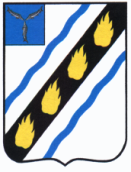 АДМИНИСТРАЦИЯСОВЕТСКОГО МУНИЦИПАЛЬНОГО РАЙОНАСАРАТОВСКОЙ ОБЛАСТИПОСТАНОВЛЕНИЕ от 30.12.2016   № 1050                                                                                     р.п.СтепноеО внесении изменений и дополненийв постановление администрацииСоветского муниципального района от 17.09.2015 №677  В соответствии с постановлениями Правительства Саратовской области от 29.10.2012 №646-П «О порядке предоставления и условиях расходования из областного бюджета субсидии бюджетам муниципальных районов и городских округов области на софинансирование расходных обязательств муниципальных районов и городских округов области по реализации мероприятий муниципальных программ развития малого и среднего предпринимательства»,от 11.10.2013 № 546-П «О государственной программе Саратовской области «Развитие экономического потенциала и повышение инвестиционной привлекательности региона до 2020 года»,  от 10.02.2016 №45-П «О внесении изменений в государственную программу Саратовской области Развитие экономического потенциала и повышение инвестиционной привлекательности региона  до 2020 года»,   руководствуясь Уставом Советского муниципального района, администрация Советского муниципального района ПОСТАНОВЛЯЕТ:1.Внести в муниципальную программу «Развитие малого и среднего предпринимательства в Советском муниципальном районе на 2016-2020 годы», утвержденную постановлением администрации Советского муниципального района от 17.09.2015 №677 ( с изменениями от 28.03.2016 № 129, от 12.05.2016 № 208, от 05.08.2016 № 695, от 05.09.2016   № 760, от 05.12.2016 №968),следующие изменения:1) в паспорте муниципальной программы  раздел Объемы и источники обеспечения Программы изложить в новой редакции:«Объемы и источники обеспечения ПрограммыОбщий объем финансирования Программы 2016-2020 годы составит : 9391,5 (прогнозно)тыс.руб., в том числе:местный бюджет -  171,50  тыс. руб. (прогнозно)областной бюджет – 1 605,0 тыс. руб. (прогнозно)федеральный бюджет- 7 615,0 тыс. руб. (прогнозно)2016 г.- 1708,5 тыс. руб., (прогнозно) в том числе:местный бюджет- 8,5 тыс. руб. (прогнозно)областной бюджет- 85,0,0 тыс. руб. (прогнозно)федеральный бюджет – 1615,0 тыс. руб.  (прогнозно)2017 г. - 1920,0 тыс. руб., (прогнозно) в том числе:местный бюджет- 40,0 тыс. руб. (прогнозно)областной бюджет- 380,0 тыс. руб. (прогнозно)федеральный бюджет – 1500,0 тыс. руб. (прогнозно)2018 г.- 1921,0 тыс. руб., (прогнозно) в том числе:местный бюджет- 41,0 тыс. руб. (прогнозно)областной бюджет- 380,0 тыс. руб. (прогнозно)федеральный бюджет – 1500,0 тыс. руб. (прогнозно)2019 г. - 1921,0 тыс. руб., в том числе: (прогнозно)местный бюджет- 41,0 тыс. руб. (прогнозно)областной бюджет- 380,0 тыс. руб. (прогнозно)федеральный бюджет – 1500,0 тыс. руб. (прогнозно)2020 г.- 1921,0 тыс. руб., (прогнозно) в том числе:местный бюджет- 41,0 тыс. руб. (прогнозно)областной бюджет- 380,0 тыс. руб. (прогнозно)федеральный бюджет – 1500,0 тыс. руб. (прогнозно)»;2)  раздел 4.Ресурное обеспечение Программы изложить в новой редакции:          «4.Ресурное обеспечение Программы        В целом на реализацию Программы в 2016-2020 годах предусматриваются расходы в размере 9391,5 тыс. руб., (прогнозно) в том числе: местный бюджет -  171,50  тыс. руб. (прогнозно)областной бюджет – 1 605,0 тыс. руб. (прогнозно)федеральный бюджет- 7 615,0 тыс. руб. (прогнозно)2016 г.- 1708,5 тыс. руб., (прогнозно)в том числе:местный бюджет- 8,5 тыс. руб. (прогнозно)областной бюджет- 85,0,0 тыс. руб. (прогнозно)федеральный бюджет – 1615,0 тыс. руб.  (прогнозно)2017 г. - 1920,0 тыс. руб., (прогнозно)в том числе:местный бюджет- 40,0 тыс. руб. (прогнозно)областной бюджет- 380,0 тыс. руб. (прогнозно)федеральный бюджет – 1500,0 тыс. руб. (прогнозно)2018 г.- 1921,0 тыс. руб., (прогнозно) в том числе:местный бюджет- 41,0 тыс. руб. (прогнозно)областной бюджет- 380,0 тыс. руб. (прогнозно)федеральный бюджет – 1500,0 тыс. руб. (прогнозно)2019 г. - 1921,0 тыс. руб., (прогнозно) в том числе: (прогнозно)местный бюджет- 41,0 тыс. руб. (прогнозно)областной бюджет- 380,0 тыс. руб. (прогнозно)федеральный бюджет – 1500,0 тыс. руб. (прогнозно)2020 г.- 1921,0 тыс. руб., (прогнозно) в том числе:местный бюджет- 41,0 тыс. руб. (прогнозно)областной бюджет- 380,0 тыс. руб. (прогнозно)федеральный бюджет – 1500,0 тыс. руб. (прогнозно)Финансовые средства на реализацию мероприятий Программы ежегодно уточняются в установленном порядке»;3) приложение № 1 к муниципальной программе изложить в новой редакции согласно приложению.        2. Настоящее постановление вступает в силу со дня его  официального опубликования.Глава  Советского муниципального  района                                                              С.В.Пименов                       Богомолова С.И.5-18-29   ЛИСТ СОГЛАСОВАНИЯПроект  постановления «О внесении изменений и дополнений в постановление администрации Советского муниципального района» от 17.09.2015 №677  внесен отделом экономики, инвестиционной политики и муниципальных закупок 15 декабря 2016 года.Рассылка: отдел  экономики,  отдел делопроизводства, организационной и контрольно-кадровой работы , прокуратура, сектор информационных технологий и программного обеспечения, НПА  Касьяновой Е.А.                  Попова Л.В.5-05-54                                                                                                                             Приложение  к постановлению                                                                                                                                                           администрации Советского муниципального района                                                                                                           ____________      №  ___                                                                                                                                                              «Приложение № 1                                                                                                                                                к   муниципальной    программе «Развитие малого и среднего       предпринимательства в Советском  муниципальном районе на 2016-2020 годы»                                                                                                                                                                                                                     ПЕРЕЧЕНЬмероприятий по реализации муниципальной программы «Развитие малого и среднего предпринимательства в Советском муниципальном районе Саратовской области на 2016-2020 годы»Верно: Руководитель аппарата                                                                                                                                                 О.Л.Дябина                                                                                                                          Приложение №2 к постановлению                                                              администрации Советского муниципального района                                                              от 28.03.2016 № 129ПОРЯДОКПРЕДОСТАВЛЕНИЯ ИЗ БЮДЖЕТА СОВЕТСКОГО МУНИЦИПАЛЬНОГО РАЙОНА СУБСИДИИ (ГРАНТА) ВНОВЬ ЗАРЕГИСТРИРОВАННЫМ И ДЕЙСТВУЮЩИМ МЕНЕЕ ОДНОГО ГОДА СУБЪЕКТАМ МАЛОГО И СРЕДНЕГО ПРЕДПРИНИМАТЕЛЬСТВА1. Настоящий Порядок предоставления из бюджета Советского муниципального района субсидий на предоставление грантов вновь зарегистрированным и действующим менее одного года субъектам малого предпринимательства в рамках настоящей Программы (далее – Порядок) устанавливает цели, условия предоставления субсидий на предоставление грантов вновь зарегистрированным и действующим менее одного года субъектам малого предпринимательства (далее – грант), категории получателей и порядок возврата гранта в случае нарушения условий его предоставления.2. Цель предоставления гранта - увеличение количества субъектов малого предпринимательства, осуществляющих деятельность в приоритетных для муниципального района направлениях ведения бизнеса.	3. Уполномоченным органом по предоставлению грантов является администрация Советского муниципального района (далее - уполномоченный орган).	4. Получателями гранта являются индивидуальные предприниматели и юридические лица - производители товаров, работ, услуг, вновь зарегистрированные на территории Советского муниципального района и действующие не более одного года со дня государственной регистрации на дату подачи документов для получения гранта.	5. Гранты предоставляются субъектам малого предпринимательства на безвозмездной и безвозвратной основе на следующих условиях:- сумма предоставленных субсидий (грантов) не должна превышать лимита бюджетных обязательств, доведенных уполномоченному органу, на цели предоставления гранта на соответствующий финансовый год;- общий объем грантов, выданный уполномоченным органом заявителям, видом деятельности которых в соответствии с бизнес-проектом является оптовая и розничная торговля, не должен превышать 10 процентов от общего объема лимитов бюджетных обязательств, доведенных уполномоченному органу на цели предоставления гранта;гранты предоставляются по результатам отбора заявок субъектов малого предпринимательства, отвечающих условиям, установленным статьями 4, 14 Федерального закона "О развитии малого и среднего предпринимательства в Российской Федерации" (далее - субъекты малого предпринимательства), и:а) осуществляющих приоритетные виды экономической деятельности 
на территории муниципального района в соответствии с Общероссийским классификатором видов экономической деятельности ОК 029-2007(ОКВЭД);б) представивших все необходимые документы для получения субсидии, предусмотренные пунктом 13 настоящего Положения;в) не имеющих просроченную задолженность по налогам и иным обязательным платежам в бюджеты бюджетной системы Российской Федерации;г) гранты предоставляются после прохождения претендентом (индивидуальным предпринимателем или учредителем(ями) юридического лица) краткосрочного обучения и при наличии бизнес-проекта. Прохождение претендентом (индивидуальным предпринимателем или учредителем(ями) юридического лица) краткосрочного обучения не требуется для начинающих предпринимателей, имеющих диплом о высшем юридическом и (или) экономическом образовании (профильной переподготовке);д) обеспечивающих долевое участие в размере не менее 15 процентов от размера получаемого гранта собственными средствами.6. Субъект малого предпринимательства имеет право на получение гранта, если ранее его учредитель не получал субсидию на создание собственного бизнеса в качестве индивидуального предпринимателя или не был учредителем юридического лица - получателя субсидии на создание собственного бизнеса в рамках реализации государственной программы Саратовской области  «Развитие экономического потенциала и повышение инвестиционной привлекательности региона до 2020 года» и постановления Правительства области от 10.05.2012 года № 215-П «Об утверждении Положения о порядке определения участников мероприятий по поддержке начинающих фермеров и развитию семейных животноводческих ферм в рамках реализации областной целевой программы «Развитие сельского хозяйства и регулирование рынков сельскохозяйственной продукции, сырья и продовольствия в Саратовской области на 2013-2020 годы» (изменениями от 04.02.2013 г. № 43-П).7. Приоритетная целевая группа получателей гранта -  учредители субъектов малого предпринимательства (индивидуальные предприниматели), являющиеся:- безработными, зарегистрированными в установленном законодательством порядке;-  военнослужащие, уволенные в запас в связи с сокращением Вооруженных Сил Российской Федерации;-  физические лица в возрасте до 30 лет (включительно);- работники, находящиеся под угрозой массового увольнения (установление неполного рабочего времени, временная приостановка работ, предоставление отпуска без сохранения заработной платы, мероприятия по высвобождению работников);- молодые семьи, имеющие детей, в том числе неполные молодые семьи, состоящие из 1 (одного) молодого родителя и 1 (одного) и более детей, при условии, что возраст каждого из супругов либо 1 (одного) родителя в неполной семье не превышает 35 лет, неполные семьи, многодетные семьи, семьи, воспитывающие детей-инвалидов;- юридические лица, в уставном капитале которых доля, принадлежащая физическим лицам,  составляет более 50 процентов;-субъекты малого и среднего предпринимательства, относящиеся к субъектам социального предпринимательства;- другие приоритетные группы, определенные государственными программами (подпрограммами) субъектов Российской Федерации или муниципальными программами, содержащими мероприятия, направленные на развитие малого и среднего предпринимательства.8. В рамках бизнес-проекта основными видами расходов собственных средств и средств гранта могут быть:- расходы по государственной регистрации (собственные средства);- приобретение основных и оборотных средств в соответствии с бизнес-проектом (собственные средства и (или) средства гранта);- оплату стоимости аренды помещения, используемого для целей ведения предпринимательской деятельности (собственные средства);- приобретение и сопровождение программного обеспечения (собственные средства и (или) средства гранта);- получение лицензий на осуществление видов деятельности, подлежащих лицензированию в соответствии с законодательством Российской Федерации (собственные средства и (или) средства гранта);- получение патента и (или) свидетельства о регистрации авторских прав (собственные средства и (или) средства гранта);- получение сертификата продукции и услуг (собственные средства и (или) средства гранта);- размещение рекламы, в том числе изготовление рекламных буклетов, листовок, брошюр и каталогов, содержащих информацию о реализуемых товарах (работах, услугах) (собственные средства);- выплаты по передаче прав на франшизу (паушальный взнос) (собственные средства и (или) средства гранта).Перечень расходов за счет собственных средств может быть расширен получателем гранта.9. Гранты субъектам предпринимательства предоставляются единовременно. Размер гранта одному субъекту малого предпринимательства не должен превышать 500,0 тыс. рублей.      10. Уполномоченный орган в срок не менее чем за 7 календарных дней до начала приема заявлений (далее – заявок) на участие в отборе субъектов малого предпринимательства на предоставление грантов обеспечивает публикацию в МУП  СМИ «Заря» и в сети Интернет на официальном сайте администрации Советского муниципального района  http://stepnoeadm.ru объявление о начале приема заявок с указанием срока начала - окончания приема необходимых документов. Прием документов от субъектов малого и среднего предпринимательства осуществляется в течение  20 календарных дней с момента опубликования объявления о приеме документов на официальном портале муниципального района и в средствах массовой информации.11. В объявлении о начале приема заявок должны быть указаны следующие сведения:-наименование, место нахождения, почтовый адрес, адрес электронной почты, номер контактного телефона уполномоченного органа; -место, дата начала и дата окончания приема заявок на участие в отборе.  12. При этом дата окончания срока подачи заявок  на участие в отборе устанавливается в соответствии с п. 19 настоящего порядка.13. Заявка на участие в отборе субъектов малого предпринимательства на получение грантов должна содержать следующие сведения:а) реестр документов, представляемых субъектами малого предпринимательства для получения субсидии (гранта)  по форме, согласно приложению № 1;б) заявление на предоставление гранта по форме, согласно приложению № 2;в) для юридических лиц - копии учредительных документов и всех изменений к ним, копию свидетельства о государственной регистрации юридического лица, копию свидетельства о постановке на учет в налоговом органе, заверенные заявителем, копию документа, удостоверяющего личность (по каждому учредителю) (с предъявлением оригиналов указанных документов);г) для индивидуальных предпринимателей - копию документа, удостоверяющего личность, копию свидетельства о государственной регистрации физического лица в качестве индивидуального предпринимателя, копию свидетельства о постановке на учет в налоговом органе, заверенные заявителем (с предъявлением оригиналов указанных документов);д) копии документов, подтверждающих назначение на должность руководителя и главного бухгалтера, заверенные заявителем, при наличии соответствующих должностей;е) копию документа (с предъявлением оригинала), подтверждающего получение индивидуальным предпринимателем или учредителем (учредителями) субъекта малого предпринимательства высшего образования (при наличии высшего образования); ж) документ центра занятости населения, подтверждающий, что гражданин, являющийся учредителем субъекта малого предпринимательства (индивидуальным предпринимателем), до даты государственной регистрации имел статус безработного - если учредитель субъекта малого предпринимательства (индивидуальный предприниматель) был зарегистрированным безработным;з) копию военного билета (с предъявлением оригинала) и справку из военкомата, подтверждающую, что гражданин, являющийся учредителем субъекта малого предпринимательства (индивидуальным предпринимателем), до даты государственной регистрации был военнослужащим, уволенным в запас в связи с сокращением Вооруженных Сил Российской Федерации - если учредитель субъекта малого предпринимательства (индивидуальный предприниматель) был военнослужащим, уволенным в запас в связи с сокращением Вооруженных Сил Российской Федерации; и) справку на бланке заявителя, подписанную руководителем и главным бухгалтером (при наличии соответствующих должностей), с информацией:- о средней численности работников заявителя за предшествующий календарный год (рассчитывается как сумма среднесписочной численности, совместителей и работников, выполнявших работы по договорам гражданско-правового характера, если деятельность осуществлялась в предшествующем году);- об объемах выручки от реализации товаров (работ, услуг) за предшествующий год без учета налога на добавленную стоимость (если деятельность осуществлялась в предшествующем году);- о доле физических и юридических лиц - учредителей заявителя в уставном капитале (при превышении доли юридических лиц 25 процентов необходимо представить документы, предусмотренные настоящим подпунктом, на каждого учредителя);к) справку на бланке заявителя об отсутствии у заявителя в период приема заявок признаков, ограничивающих возможность предоставления субсидии в рамках реализации Программы:- для юридических лиц о том, что:- юридическое лицо не находится в стадии реорганизации, ликвидации, несостоятельности (банкротства);- на имущество юридического лица в установленном порядке не наложен арест или обращено взыскание;  - для индивидуальных предпринимателей о том, что:- индивидуальный предприниматель не находится в стадии несостоятельности (банкротства);- на имущество индивидуального предпринимателя в установленном порядке не наложен арест или обращено взыскание;л) справку на бланке заявителя, подписанную руководителем и главным бухгалтером (при наличии соответствующей должности), об отсутствии ограничений на предоставление средств финансовой поддержки, установленных статьей 14 Федерального закона "О развитии малого и среднего предпринимательства в Российской Федерации", о том, что заявитель:- не является участником соглашений о разделе продукции;- не осуществляет производство и реализацию подакцизных товаров;- не осуществляет добычу и реализацию полезных ископаемых, за исключением полезных ископаемых, признанных общераспространенными;- не имеет лицензий на виды деятельности, связанные с производством и оборотом этилового спирта, алкогольной и спиртосодержащей продукции. В случае получения данных лицензий обязуется проинформировать уполномоченный орган в течение 3 рабочих дней;м) бизнес-проект по форме, согласно приложению № 3;н) копии документов, подтверждающих вложение заявителем в реализацию бизнес-проекта собственных средств в размере, предусмотренном бизнес-проектом (копии выписок с расчетного счета и платежных поручений, заверенные банком; копии договоров (при их наличии), копии квитанций к приходно-кассовым ордерам, копии товарных и кассовых чеков, копии других документов, подтверждающих фактически осуществленные расходы, заверенные заявителем; или документы, подтверждающие наличие данной суммы на лицевом или расчетном счете заявителя (справку о состоянии лицевого счета или выписку с расчетного счета, заверенные банком, копию сберегательной книжки с предъявлением оригинала);о) рекомендацию главы администрации муниципального образования.Документы, подтверждающие вложение заявителем в реализацию бизнес-проекта собственных средств в размере, предусмотренном бизнес-проектом, должны содержать сведения о заявителе;п) документы, подтверждающие причастность к социальному предпринимательству.14. Заявитель по собственной инициативе вправе представить в уполномоченный орган следующие документы: а) для юридических лиц - выписку из Единого государственного реестра юридических лиц, полученную не ранее 30 календарных дней до даты подачи заявки;для индивидуальных предпринимателей - выписку из Единого государственного реестра индивидуальных предпринимателей, полученную не ранее 30 календарных дней до даты подачи заявки; 	б) документ налогового органа, содержащий сведения о наличии (отсутствии) задолженности по уплате налогов, сборов, пеней и штрафов15. В случае непредставления заявителем документов, предусмотренных пунктом 14 настоящего Положения,  соответствующая информация запрашивается уполномоченным органом в рамках межведомственного информационного взаимодействия по состоянию на дату подачи заявки заявителем.16. Заявки представляются на бумажном носителе в папке. Страницы заявки должны быть пронумерованы. Представленные в составе заявки документы не возвращаются заявителю. Заявитель несет ответственность за достоверность сведений, представленных в заявке, в соответствии с законодательством.Заявки по истечении срока для приема заявок на участие в конкурсе не принимаются.17. Уполномоченный орган осуществляет регистрацию представленных заявок в той последовательности, в которой они поступили, в Журнале регистрации заявлений на получение из муниципального бюджета субсидий вновь зарегистрированными и действующими менее 1 года субъектами малого предпринимательства. Журнал должен быть прошнурован, пронумерован, скреплен печатью уполномоченного органа.18. Комплексную оценку документов представленных заявителями, претендующими на получение гранта, и проверку их на соответствие условиям и критериям, установленным настоящим Положением,  осуществляет рабочая группа по вопросам поддержки субъектов малого предпринимательства (далее – рабочая группа), состав которой формируется из представителей администрации Советского муниципального района и общественных организаций предпринимателей района (по согласованию),  с приглашением представителей министерства экономического развития и торговли Саратовской области (по согласованию). 19. Срок рассмотрения заявок на участие в отборе не может превышать 20 календарных дней со дня, следующего за днем окончания срока подачи заявок.20. Бизнес-проекты заявителей оцениваются рабочей группой по 100-балльной шкале по следующим критериям:а) сфера деятельности заявителя;        б) отношение к приоритетной целевой группе получателей субсидии в соответствии с пунктом 7 настоящего Порядка: относится к приоритетной группе – 20 баллов; не относится – 0 баллов; в) объем вложения собственных средств в реализацию бизнес-проекта: свыше 25%  от размера гранта - 10 баллов, свыше 15% от размера гранта - 5 баллов, 15% от размера гранта - 0 баллов.г) создание новых и сохранение действующих рабочих мест в году получения средств поддержки: 10 и более – 10 баллов, от 5 до 10 – 7 баллов, от 1 до 5 – 5 баллов, не создаются новые рабочие места – 0 баллов.21. По результатам проведения оценки заявок рабочей группой осуществляется присвоение каждому участнику отбора суммарной количественной оценки по всем показателям критериев оценки заявок, указанным в пункте 20 настоящего Порядка, ранжирование участников отбора заявок с указанием очередности номеров в соответствии с наибольшим количеством набранных баллов.22. При вынесении рекомендации о предоставлении субсидии рабочая группа  руководствуется суммарной количественной оценкой, присвоенной участнику отбора заявок. В случае равного количества баллов - очередностью подачи заявок в соответствии с их регистрацией в хронологическом порядке согласно пункту 17 настоящего Порядка.23. Заявитель получает отказ в предоставлении гранта в случаях, установленных частью 5 статьи 14 Федерального закона "О развитии малого и среднего предпринимательства в Российской Федерации":1) не представлены документы, определенные нормативными правовыми актами Российской Федерации, муниципальными правовыми актами, принимаемыми в целях реализации государственных программ (подпрограмм) Российской Федерации, государственных программ (подпрограмм), или представлены недостоверные сведения и документы;2) не выполнены условия оказания поддержки;3) ранее в отношении заявителя - субъекта малого предпринимательства было принято решение об оказании аналогичной поддержки (поддержки, условия оказания которой совпадают, включая форму, вид поддержки и цели ее оказания) и сроки ее оказания не истекли;4) с момента признания субъекта малого предпринимательства допустившим нарушение порядка и условий оказания поддержки, в том числе не обеспечившим целевого использования средств поддержки, прошло менее чем три года. 24. Рабочая группа на основании рейтингов заявителей в пределах лимитов бюджетных обязательств, доведенных уполномоченному органу на цели предоставления гранта, формирует перечень субъектов малого предпринимательства - получателей гранта и определяет размеры выделяемых им грантов в соответствии с заявленной стоимостью бизнес-проекта, но не более  максимального размера гранта, установленного пунктом 9 настоящего Порядка. Протокол заседания рабочей группы, подписанный всеми членами рабочей группы, с перечнем субъектов малого предпринимательства - получателей гранта в течение 5 рабочих дней со дня проведения заседания рабочей группы вносится в уполномоченный орган.Перечень субъектов малого предпринимательства - получателей гранта утверждается постановлением администрации муниципального района в течение 3 рабочих дней со дня подписания протокола.25. Уполномоченный орган в течение 5 календарных дней со дня принятия постановления направляет заявителю письменное уведомление о принятом решении.26. Уполномоченный орган в течение 30 рабочих дней со дня принятия постановления подписывает с получателем соглашение о предоставлении гранта по форме, согласно приложению №  4 (далее - соглашение), при условии представления получателем:а) финансовых документов, подтверждающих целевое расходование собственных средств в размере, предусмотренном бизнес-проектом;б) сертификата, подтверждающего прохождение получателем (индивидуальным предпринимателем или руководителем юридического лица) краткосрочных курсов обучения основам ведения предпринимательской деятельности, в случае отсутствия в составе заявки документов, предусмотренных подпунктом е) пункта 13 настоящего Порядка. Сертификат не представляется получателями, имеющими высшее экономическое (и, или юридическое) образование.27.При неполном распределении бюджетных ассигнований, предусмотренных на цели предоставление гранта, проводится дополнительный конкурсный отбор субъектов малого предпринимательства в соответствии с требованиями  п.13.28.Уполномоченный орган не позднее двух рабочих дней со дня подписания соглашения направляет в МКУ «Межпоселенческой централизованной бухгалтерии» администрации Советского муниципального района копию протокола и один экземпляр подписанного сторонами соглашения.28.1. МКУ «Межпоселенческая централизованная бухгалтерия»  администрации муниципального района не позднее 14 банковских дней со дня представления уполномоченным органом документов, перечисляет денежные средства на расчетный счет получателя в соответствии с соглашением. 29. Предоставление гранта получателю осуществляется в соответствии со сводной бюджетной росписью расходов местного бюджета муниципального района в пределах лимитов бюджетных обязательств, доведенных уполномоченному органу на соответствующий финансовый год.30.При неполном распределении бюджетных ассигнований, предусмотренных на цели предоставление гранта, проводится дополнительный конкурсный отбор субъектов малого предпринимательства в соответствии с требованиями раздела п.13.31. После перечисления гранта на расчетный счет получателя уполномоченный орган обеспечивает внесение сведений о нем в реестр субъектов малого и среднего предпринимательства – получателей поддержки, оказываемой федеральными органами исполнительной власти, органами исполнительной власти субъектов Российской Федерации и органами местного самоуправления в соответствии с постановлением Правительства Российской Федерации от 06.05.2008 г. № 358 «Об утверждении Положения о ведении реестров субъектов малого и среднего предпринимательства- получателей поддержки и о требованиях к технологическим, программным, лингвистическим, правовым и организационным средствам обеспечения пользования указанными реестрами».32. Предоставление грантов получателям прекращается досрочно 
в случаях:- неисполнения или ненадлежащего исполнения обязательств по  соглашению о предоставлении грантов;- выявления нецелевого использования получателем  гранта;- по заявлению получателя;- принятия арбитражным судом заявления о признании получателя банкротом, его ликвидации, нахождения в стадии реорганизации.33. В случае досрочного прекращения предоставления гранта 
по основанию, предусмотренному абзацем третьим пункта 32 настоящего Порядка, полученные бюджетные средства подлежат возврату в полном объеме.34. Предложения о досрочном прекращении предоставления грантов вносятся рабочей группой в уполномоченный орган и оформляются протоколом, который подписывается руководителем рабочей группы, 
в течение 5 рабочих дней со дня проведения заседания рабочей группы. 
В случае наличия оснований, предусмотренных абзацами вторым, третьим пункта 32 настоящего Порядка:а) решение о прекращении предоставления гранта получателю и о сумме гранта, подлежащей возврату в местный бюджет, оформляется постановлением администрации муниципального района в течение 5 рабочих дней со дня поступления протокола рабочей группы; б) уполномоченный орган в течение 5 рабочих дней со дня принятия постановления, предусмотренного подпунктом «а» настоящего пункта, направляет получателю письменное требование о возврате средств гранта с приложением копии указанного постановления  и платежных реквизитов для осуществления возврата средств гранта;в) получатель обязан в течение 15 календарных дней со дня получения требования, предусмотренного подпунктом «б» настоящего пункта, возвратить средства гранта в местный бюджет;   г) в случае, если в течение срока, установленного в подпункте «в» настоящего пункта, получатель добровольно не возвратил указанные  средства гранта в местный бюджет, то эти средства взыскиваются в судебном порядке в соответствии с действующим законодательством Российской Федерации.35. В ходе выполнения работ по бизнес-проекту получатель имеет право внести в него обоснованные изменения, направив соответствующее обращение с обоснованием характера, причин, необходимости вносимых изменений в бизнес-проект в уполномоченный орган для их согласования на заседании рабочей группы.36. Получатель субсидии:- представляет в уполномоченный орган   отчет о целевом использовании гранта, в соответствии с заключенным соглашением о предоставлении гранта;- обеспечивает деятельность организации поддержки субъектов малого и среднего бизнеса не менее 3-х лет со дня выдачи субсидии (гранта); - в случае продажи или закрытия бизнеса ранее срока, указанного в третьем абзаце настоящего пункта обязан в течение 15 календарных дней возвратить средства гранта в местный бюджет в полном объеме.Верно:Руководитель аппарата                                                            О.Л.ДябинаПриложение № 1 к ПорядкуРеестр документов,представляемых субъектами малого предпринимательства  для получения субсидии (гранта)Дата приема документов_________________________________________Наименование субъекта малого предпринимательства __________________________________________________________________Муниципальный район __________________________________________________________________Расчетный лимит субсидии, тыс.руб.   _______________________________Вид субсидии__________________________________________________________Администрация Советского муниципального районаОтрывной талон к реестру документов, представленных _______________________________________ (наименование субъекта малого предпринимательства) в составе заявки на получение субсидии (гранта)Уведомляем Вас, что срок рассмотрения Вашей заявки  до «____»_________________ годаПриложение № 2 к ПорядкуБланк субъекта малого предпринимательстваЗаявлениена получение из муниципального бюджета субсидий на предоставлениегрантов вновь зарегистрированным и действующим не более 1 года субъектам малого предпринимательства   (для индивидуального предпринимателя)   Ознакомившись с условиями получения субсидии на предоставление  грантов вновь зарегистрированным и действующим не более 1 года субъектам малого предпринимательства  индивидуальный предприниматель__________________________________________________________________         (фамилия, имя, отчество индивидуального предпринимателя)направляет документы для рассмотрения вопроса о предоставлении субсидии.Индивидуальный  предприниматель  подтверждает,  что   вся   информация, содержащаяся в представленных документах или их копиях, является подлинной, и не возражает против доступа к ней всех заинтересованных лиц.    Ф.И.О. лица, ответственного за реализацию проекта __________________Телефон, факс___________________________________________________     Идентификационный номер налогоплательщика ______________________    Основной государственный регистрационный номер записи о государственной регистрации индивидуального предпринимателя (ОГРНИП) ______________________________________________________________    Серия и номер свидетельства о внесении записи в  Единый государственный реестр индивидуальных предпринимателей ______________________________________________________________    Кем выдано______________________________________________________    Дата выдачи _____________________________________________________    Основные виды деятельности _____________________________________    Наименование вида экономической деятельности, предусмотренного  бизнес - проектом __________________________________________________    Сумма запрашиваемой субсидии ___________________________________    Я ______________________________ (паспорт № ____ серия ________, выдан_____________________________________) даю согласие на обработкуи распространение своих  вышеуказанных  персональных  данных  Уполномоченным органом в рамках  мероприятий муниципальной программы  "Развитие малого и среднего предпринимательства в Советском  районе на 2013 – 2015 г.г.".Индивидуальный предприниматель ________ __________________(подпись)                                              (Ф.И.О. полностью)Дата М.П._________________________________________________________________Бланк субъекта малого предпринимательства"____"___________ 20___ года            Руководителю уполномоченного органа Советского муниципального районаЗаявлениена получение из муниципального бюджета субсидии на предоставлениегрантов вновь зарегистрированным и действующим не более 1 года субъектам малого предпринимательства   (для юридического лица)    Ознакомившись с условиями получения субсидии на предоставление  грантов вновь зарегистрированным и действующим не более 1 года субъектам малого предпринимательства  __________________________________________________________________                     (полное наименование организации)__________________________________________________________________направляет документы для рассмотрения вопроса о предоставлении субсидии.    Организация   подтверждает,  что   вся   информация,   содержащаяся   впредставленных документах или их копиях, является подлинной, и не возражает против доступа к ней всех заинтересованных лиц.    Сокращенное наименование организации ____________________________    Организационно-правовая форма ___________________________________    Юридический (почтовый) адрес _____________________________________________________________________________________________________    Ф.И.О. руководителя _____________________________________________    Ф.И.О. лица, ответственного за реализацию проекта___________________    Телефон, факс ___________________________________________________    Идентификационный номер налогоплательщика ______________________    Основной государственный регистрационный номер записи о государственной регистрации юридического лица (ОГРН) ________________    Серия и номер свидетельства о внесении  записи в Единый  государственный реестр юридических лиц ___________________________    Кем выдано _____________________________________________________    Дата выдачи _____________________________________________________    Основные виды деятельности ______________________________________    Наименование вида экономической деятельности, предусмотренного  бизнес - проектом__________________________________________________________________    Сумма запрашиваемой субсидии ___________________________________Руководитель организации ________________________________________                                                          (подпись)           (Ф.И.О. полностью)ДатаМ.П.Приложение № 3 к ПорядкуФОРМА БИЗНЕС-ПРОЕКТА,СУБЪЕКТА МАЛОГО ПРЕДПРИНИМАТЕЛЬСТВА НА ПОЛУЧЕНИЕ ГРАНТА НА СОЗДАНИЕ СОБСТВЕННОГО БИЗНЕСА  I. Титульный листНаименование бизнес-проектаНаименование и адрес организации Фамилия, имя, отчество руководителя организациителефон, факсДля индивидуального предпринимателя: Фамилия, имя, отчество Паспортные данные (номер, серия, кем и когда выдан) Адрес фактического проживания (прописка)телефон, факсНаправление субсидии  (производство, торговля, переработка, здравоохранение и др.)Фамилия, имя, отчество лица для контакта, телефон, факсII. Информационная карта субъекта малого предпринимательства  -соискателя субсидии на получение гранта на создание собственного бизнеса(по форме согласно приложению № 1 к бизнес–проекту субъекта малого предпринимательства на получение гранта на создание собственного бизнеса)III. Аннотация  бизнес проекта(по форме согласно приложению № 2 к бизнес–проекту субъекта малого предпринимательства на получение гранта на создание собственного бизнеса)IV. Вводная часть или резюме бизнес-проекта Краткое описание организации (индивидуального предпринимателя) - инициатора бизнес-проектаМесто реализации бизнес–проекта (район, город, село) Суть бизнес-проектаКраткое описание стратегии развития бизнеса, рисковОписание потребности в средствах на создание бизнеса, включая источники, объемы, сроки и конкретные направления их использования с указанием видов оборудования и материалов, а также их количества и ценыСоциально-экономическая полезность бизнес-проекта Краткое описание продукции или услугКраткая характеристика участников бизнес-проектаХарактеристика производственного помещения, офиса (собственность, аренда, покупка)  с приложением копий документов, подтверждающих право собственности, покупки, аренды. К договору аренды необходимо приложить копию свидетельства о регистрации права собственности у  арендодателя либо иной документ, подтверждающий право арендодателя  сдавать в аренду помещение.V. Организационный планВ данном разделе необходимо отразить основные этапы реализации бизнес-проекта (по форме, согласно приложению № 3 к бизнес–проекту субъекта малого предпринимательства на получение гранта на создание собственного бизнеса)VI. Производственный планПрограмма производства и реализации продукции, работ, услуг (по форме, согласно приложению № 4 к бизнес–проекту субъекта малого предпринимательства на получение гранта на создание собственного бизнеса), численность работающих по проекту, расходы на оплату труда и отчисления на социальные нужды(по форме, согласно приложению № 5 к бизнес–проекту субъекта малого предпринимательства на получение гранта на создание собственного бизнеса).VII. Финансовый планФинансовые результаты реализации бизнес-проекта (по формам согласно приложению № 6 к бизнес–проекту субъекта малого предпринимательства на получение гранта на создание собственного бизнеса).VIII. ПриложенияВ качестве приложений к бизнес-проекту представляются следующие документы (при наличии):бухгалтерские и финансовые отчеты,  налоговые декларации;аудиторские заключения;спецификации продукта, фотографии;копии рекламных проспектов;копии лицензий, разрешений, свидетельств и иных документов, подтверждающих возможности инициатора бизнес-проекта реализовать бизнес-проект;копии договоров и протоколов о намерениях, которые в перспективе будут способствовать реализации бизнес-плана;рекомендательные письма;необходимые чертежи;проектно-сметная документация.Подпись руководителя, главного бухгалтера субъекта малого предпринимательства, заверенные печатью.                                                                     Приложение № 1к бизнес–проекту субъекта малого предпринимательства на получение гранта на создание собственного бизнеса Информационная карта субъекта малого предпринимательства- соискателя субсидии на получение гранта на создание собственного бизнесаПодпись руководителя, главного бухгалтера субъекта малого предпринимательства, заверенные печатьюПриложение № 2к бизнес–проекту субъекта малого предпринимательства на получение гранта на создание собственного бизнеса Аннотация  бизнес-проекта на получение гранта на создание собственного бизнесаПодписи руководителя, главного бухгалтера субъекта малого предпринимательства, заверенные печатьюПриложение № 3к бизнес–проекту субъекта малого предпринимательства на получение гранта на создание собственного бизнеса Календарный план бизнес–проекта на получение гранта на создание собственного бизнесаПодпись руководителя, главного бухгалтера субъекта малого предпринимательства, заверенные печатьюПриложение № 4к бизнес–проекту субъекта малого предпринимательства на получение гранта на создание собственного бизнеса Программа производства и реализация товара (услуги)Приложение № 5к бизнес–проекту субъекта малого предпринимательства на получение гранта на создание собственного бизнеса Численность работающих по проекту, расходы на оплату труда и отчисления на социальные нуждыПодпись руководителя, главного бухгалтера субъекта малого предпринимательства, заверенные печатьюПриложение № 6 к бизнес–проекту субъекта малого предпринимательства на получение гранта на создание собственного бизнесаФинансовые результаты реализации проекта (ед. измерения)Подпись руководителя, главного бухгалтера субъекта малого предпринимательства, заверенные печатьюПриложение № 4 к ПорядкуФОРМАСОГЛАШЕНИЕо предоставлении гранта вновь зарегистрированным и действующим менее одного года субъектам малого предпринимательства                                                                                     "___" ___________ 20__ . Администрация Советского муниципального района в лице ______________________________________________________________,(наименование должности и Ф.И.О. руководителя)действующего на основании _____________________________________,именуемая  в  дальнейшем   Уполномоченный орган,   с одной   стороны,   и _________________________________________________________(наименование получателя гранта)в лице      ____________________________________________________,(должность и Ф.И.О. руководителя субъекта малого предпринимательства)действующего на основании ____________________________________, (наименование нормативно-правового акта)именуемый в дальнейшем «Организация», с другой стороны, заключили настоящее Соглашение о нижеследующем:1. Предмет соглашения1.1. На основании постановления администрации Советского муниципального района от ______ г. № ___ «Об утверждении муниципальной программы «Развитие малого и среднего предпринимательства в Советском  районе на 2016 – 2020 г.г.» (с изменениями), протокола заседания  рабочей группы   от  ____ ___________ 20__ года  № ___  Уполномоченный орган принимает на себя обязательства по предоставлению Организации субсидии на предоставление гранта на создание собственного  дела  (далее - Субсидия) в целях финансовой поддержки и развития нового субъекта малого предпринимательства в сумме _______________рублей.   (сумма цифрами и прописью).2. Права и обязанности сторон2.1. Права и обязанности Уполномоченного органа:2.1.1. Уполномоченный орган  обязуется   перечислить   Организации   в установленном порядке средства в размере, утвержденном протоколом заседания рабочей группы по вопросам поддержки субъектов малого и среднего предпринимательства (далее – рабочая группа)  от  ___ __________ 20__ года № ___.2.1.2. Уполномоченный орган:- осуществляет проверки целевого использования предоставленной Субсидии;- приглашает руководителя Организации на заседание рабочей группы для получения разъяснений, для получения разъяснений, запрашивает дополнительные сведения и документы, связанные с созданием Организацией собственного бизнеса.2.3. Организация обязана:обеспечивать выполнение Календарного плана бизнес - проекта на получение гранта на создание собственного бизнеса;представлять в Уполномоченный орган в соответствии с Календарным планом копии документов, подтверждающих целевое использование Субсидии (заверенные Организацией с предъявлением оригиналов), в течение 30 календарных дней со дня  произведенных расходов;предоставлять в администрацию Советского муниципального района отчет об исполнении бизнес-плана с приложением копий документов, представляемых в территориальные органы исполнительной власти, осуществляющие функции по контролю и надзору за соблюдением законодательства о налогах и сборах, в региональные отделения Фонда социального страхования РФ и Пенсионного фонда РФ, с учетом сроков их предоставления, один раз в полугодие  в течение 3 лет со дня выдачи субсидии, до 30-го числа месяца, следующего за отчетным периодом.при не достижении целевых показателей, указанных в пункте 1 данного раздела Соглашения, предоставлять пояснительную записку, содержащую объяснение причин неисполнения обязательств по Соглашению и мероприятия по достижению целевых показателей в следующем отчетном периоде;сообщить в Уполномоченный орган о возникновении признаков, ограничивающих возможность предоставления бюджетных средств, в соответствии с Приложением № 1 к Соглашению в течение пяти рабочих дней со дня их возникновения;предоставлять в Уполномоченный орган не позднее 15 апреля года, следующего за отчетным (в течение которого расходуется субсидия) отчет о целевом использовании субсидии в соответствии с Приложением № 2 к Соглашению.представлять по первому требованию Уполномоченного органа любые сведения о финансово-хозяйственной деятельности, связанные с выполнением бизнес - проекта;уведомить Уполномоченный орган об изменении своих платежных реквизитов в течение 3-х рабочих дней. В противном случае обязательства Уполномоченного органа в части перечисления бюджетных средств по указанным в настоящем Соглашении реквизитам считаются исполненными.2.4. Организация имеет право:вносить обоснованные изменения в Календарный план, направив соответствующее обращение с обоснованием характера, причин, необходимости вносимых изменений в Календарный план, в Уполномоченный орган для рассмотрения его на заседании Рабочей группы.3. Срок действия Соглашения3.1. Настоящее Соглашение вступает в силу со дня его подписания Сторонами и действует до надлежащего исполнения Сторонами всех обязательств по настоящему Соглашению.3.2. Уполномоченный орган по предложению Рабочей группы в установленном порядке прекращает предоставление Субсидии Организации и принимает решение о возврате Субсидии в случаях:- выявления фактов нецелевого использования Субсидии;- невыполнения Организацией условий Соглашения;- по заявлению Организации;- принятия арбитражным судом заявления о признании Организации банкротом, ее ликвидации, нахождения в стадии реорганизации.3.3. Предложение о возврате субсидии вносится Рабочей группой в Уполномоченный орган и оформляется протоколом в течение 5 рабочих дней со дня проведения заседания Рабочей группы.3.4. Уполномоченный орган в течение 5 рабочих дней со дня поступления протокола рабочей группы принимает решение и издает постановление администрации муниципального района о прекращении предоставления Субсидии Организации и об установлении суммы Субсидии, подлежащей возврату в бюджет.3.5. Уполномоченный орган в течение 5 рабочих дней со дня издания постановления главы администрации муниципального района направляет Организации письменное требование о возврате средств Субсидии с приложением копии постановления и платежных реквизитов для осуществления возврата средств Субсидии.3.6. Организация обязана в течение 15 календарных дней со дня получения требования возвратить средства Субсидии в бюджет. В случае если в течение указанного срока Организация не возвратила средства Субсидии в бюджет, Уполномоченный орган осуществляет взыскание средств Субсидии в судебной порядке.3.7. Прекращение (окончание) срока действия настоящего Соглашения влечет за собой прекращение обязательств Сторон по нему, но не освобождает Стороны Соглашения от ответственности за его нарушения, если таковые имели место при исполнении его условий.4. Ответственность сторонЗа нарушение условий настоящего Соглашения Стороны несут ответственность в соответствии с законодательством, если не докажут, что надлежащее исполнение обязательств оказалось невозможным вследствие непреодолимой силы (форс-мажор).5. Особые условия5.1. Настоящее Соглашение составлено в 2 (двух) экземплярах, имеющих одинаковую юридическую силу, по одному для каждой из Сторон.5.2. Споры, возникающие при исполнении настоящего Соглашения  при недостижении договоренности путем переговоров, решаются в Арбитражном суде Саратовской области.6. Юридические адреса, банковские реквизиты и подписи сторонПРИЛОЖЕНИЕ № 1к Соглашению № ______от "___"___________ годаСправкао возникновении у субъекта малого предпринимательства признаков,ограничивающих возможность предоставления субсидий за счет средствбюджета в соответствии с законодательством областиНастоящим заверяю, что _______________________________________ (наименование субъекта малогопредпринимательства)по состоянию на "__"__________ 20___ г.:   - находится   в  стадии   реорганизации,   ликвидации,  состоятельности(банкротства);   - имеет имущество, на которое наложен арест или обращено взыскание;   - имеет просроченную задолженность по налоговым платежам  в  бюджеты всех уровней бюджетной системы Российской Федерации.Подпись руководителя,  главного бухгалтера  (при наличии)  субъекта  малого предпринимательства, заверенные печатьюашению № ______от "___"______________ ПРИЛОЖЕНИЕ № 2к Соглашению № ______от "___"______________ годаОтчет о целевом использовании субсидии (гранта) по мероприятию «Поддержка начинающих субъектов малого и среднего предпринимательства – гранты начинающим субъектам малого предпринимательства »за  20____год. Руководитель __________________Главный бухгалтер _____________________ДатаМ.П. ДолжностьДата согласованияЗамечания по проекту документаПодписьФ.И.О.Председатель комитета по экономическим и финансовым вопросамТ.А. ФроловаРуководитель аппарата администрации районаО.Л.ДябинаНачальник финансового управленияО.И.ОвтинаНачальник отдела экономики, инвестиционной политики и муниципальных закупок администрации районаС.И.БогомоловаНачальника правового отделаЛ.В.Жигачева№ п/пНаименование мероприятияНаименование мероприятияНаименование мероприятияСрок исполненияСрок исполненияСрок исполненияОбъем финансового обеспечения (прогнозно) (тыс.руб.)Объем финансового обеспечения (прогнозно) (тыс.руб.)в том числе за счет средств (прогнозно)в том числе за счет средств (прогнозно)в том числе за счет средств (прогнозно)в том числе за счет средств (прогнозно)в том числе за счет средств (прогнозно)в том числе за счет средств (прогнозно)в том числе за счет средств (прогнозно)в том числе за счет средств (прогнозно)в том числе за счет средств (прогнозно)в том числе за счет средств (прогнозно)в том числе за счет средств (прогнозно)Ответственный исполнительОтветственный исполнительОтветственный исполнительОжидаемые результатыОжидаемые результаты№ п/пНаименование мероприятияНаименование мероприятияНаименование мероприятияСрок исполненияСрок исполненияСрок исполненияОбъем финансового обеспечения (прогнозно) (тыс.руб.)Объем финансового обеспечения (прогнозно) (тыс.руб.)Бюджета муниципального районаБюджета муниципального районаБюджета муниципального районаБюджета муниципального районаОбластного бюджетаОбластного бюджетаФедерального бюджетаФедерального бюджетаФедерального бюджетаВнебюджетных источниковВнебюджетных источниковОтветственный исполнительОтветственный исполнительОтветственный исполнительОжидаемые результатыОжидаемые результаты                                                                   1.Финансовая поддержка субъектов малого и среднего предпринимательства                                                                   1.Финансовая поддержка субъектов малого и среднего предпринимательства                                                                   1.Финансовая поддержка субъектов малого и среднего предпринимательства                                                                   1.Финансовая поддержка субъектов малого и среднего предпринимательства                                                                   1.Финансовая поддержка субъектов малого и среднего предпринимательства                                                                   1.Финансовая поддержка субъектов малого и среднего предпринимательства                                                                   1.Финансовая поддержка субъектов малого и среднего предпринимательства                                                                   1.Финансовая поддержка субъектов малого и среднего предпринимательства                                                                   1.Финансовая поддержка субъектов малого и среднего предпринимательства                                                                   1.Финансовая поддержка субъектов малого и среднего предпринимательства                                                                   1.Финансовая поддержка субъектов малого и среднего предпринимательства                                                                   1.Финансовая поддержка субъектов малого и среднего предпринимательства                                                                   1.Финансовая поддержка субъектов малого и среднего предпринимательства                                                                   1.Финансовая поддержка субъектов малого и среднего предпринимательства                                                                   1.Финансовая поддержка субъектов малого и среднего предпринимательства                                                                   1.Финансовая поддержка субъектов малого и среднего предпринимательства                                                                   1.Финансовая поддержка субъектов малого и среднего предпринимательства                                                                   1.Финансовая поддержка субъектов малого и среднего предпринимательства                                                                   1.Финансовая поддержка субъектов малого и среднего предпринимательства                                                                   1.Финансовая поддержка субъектов малого и среднего предпринимательства                                                                   1.Финансовая поддержка субъектов малого и среднего предпринимательства                                                                   1.Финансовая поддержка субъектов малого и среднего предпринимательства                                                                   1.Финансовая поддержка субъектов малого и среднего предпринимательства                                                                   1.Финансовая поддержка субъектов малого и среднего предпринимательства                                                                   1.Финансовая поддержка субъектов малого и среднего предпринимательства1.11.1Предоставление грантов субъектам малого предпринимательства  в сферах, приоритетных для социально-экономического развития районаПредоставление грантов субъектам малого предпринимательства  в сферах, приоритетных для социально-экономического развития районаПредоставление грантов субъектам малого предпринимательства  в сферах, приоритетных для социально-экономического развития районаПредоставление грантов субъектам малого предпринимательства  в сферах, приоритетных для социально-экономического развития района2016-20202016-20209348,5128,5128,5128,5128,5128,51605,01605,07615,07615,07615,0Отдел экономики, инвестиционной политики и муниципальных закупок  администрации Советского муниципального районаОтдел экономики, инвестиционной политики и муниципальных закупок  администрации Советского муниципального районаПривлечение субъектов малого предпринимательства к реализации муниципальных программПривлечение субъектов малого предпринимательства к реализации муниципальных программ1.11.1Предоставление грантов субъектам малого предпринимательства  в сферах, приоритетных для социально-экономического развития районаПредоставление грантов субъектам малого предпринимательства  в сферах, приоритетных для социально-экономического развития районаПредоставление грантов субъектам малого предпринимательства  в сферах, приоритетных для социально-экономического развития районаПредоставление грантов субъектам малого предпринимательства  в сферах, приоритетных для социально-экономического развития района201620161708,58,58,58,58,58,585,085,01615,01615,01615,0Отдел экономики, инвестиционной политики и муниципальных закупок  администрации Советского муниципального районаОтдел экономики, инвестиционной политики и муниципальных закупок  администрации Советского муниципального районаПривлечение субъектов малого предпринимательства к реализации муниципальных программПривлечение субъектов малого предпринимательства к реализации муниципальных программ1.11.1Предоставление грантов субъектам малого предпринимательства  в сферах, приоритетных для социально-экономического развития районаПредоставление грантов субъектам малого предпринимательства  в сферах, приоритетных для социально-экономического развития районаПредоставление грантов субъектам малого предпринимательства  в сферах, приоритетных для социально-экономического развития районаПредоставление грантов субъектам малого предпринимательства  в сферах, приоритетных для социально-экономического развития района201720171910,030,030,030,030,030,0380,0380,01500,01500,01500,0Отдел экономики, инвестиционной политики и муниципальных закупок  администрации Советского муниципального районаОтдел экономики, инвестиционной политики и муниципальных закупок  администрации Советского муниципального районаПривлечение субъектов малого предпринимательства к реализации муниципальных программПривлечение субъектов малого предпринимательства к реализации муниципальных программ1.11.1Предоставление грантов субъектам малого предпринимательства  в сферах, приоритетных для социально-экономического развития районаПредоставление грантов субъектам малого предпринимательства  в сферах, приоритетных для социально-экономического развития районаПредоставление грантов субъектам малого предпринимательства  в сферах, приоритетных для социально-экономического развития районаПредоставление грантов субъектам малого предпринимательства  в сферах, приоритетных для социально-экономического развития района201820181910,030,030,030,030,030,0380,0380,01500,01500,01500,0Отдел экономики, инвестиционной политики и муниципальных закупок  администрации Советского муниципального районаОтдел экономики, инвестиционной политики и муниципальных закупок  администрации Советского муниципального районаПривлечение субъектов малого предпринимательства к реализации муниципальных программПривлечение субъектов малого предпринимательства к реализации муниципальных программ1.11.1Предоставление грантов субъектам малого предпринимательства  в сферах, приоритетных для социально-экономического развития районаПредоставление грантов субъектам малого предпринимательства  в сферах, приоритетных для социально-экономического развития районаПредоставление грантов субъектам малого предпринимательства  в сферах, приоритетных для социально-экономического развития районаПредоставление грантов субъектам малого предпринимательства  в сферах, приоритетных для социально-экономического развития района201920191910,030,030,030,030,030,0380,0380,01500,01500,01500,0Отдел экономики, инвестиционной политики и муниципальных закупок  администрации Советского муниципального районаОтдел экономики, инвестиционной политики и муниципальных закупок  администрации Советского муниципального районаПривлечение субъектов малого предпринимательства к реализации муниципальных программПривлечение субъектов малого предпринимательства к реализации муниципальных программ1.11.1Предоставление грантов субъектам малого предпринимательства  в сферах, приоритетных для социально-экономического развития районаПредоставление грантов субъектам малого предпринимательства  в сферах, приоритетных для социально-экономического развития районаПредоставление грантов субъектам малого предпринимательства  в сферах, приоритетных для социально-экономического развития районаПредоставление грантов субъектам малого предпринимательства  в сферах, приоритетных для социально-экономического развития района202020201910,030,030,030,030,030,0380,0380,01500,01500,01500,0Отдел экономики, инвестиционной политики и муниципальных закупок  администрации Советского муниципального районаОтдел экономики, инвестиционной политики и муниципальных закупок  администрации Советского муниципального районаПривлечение субъектов малого предпринимательства к реализации муниципальных программПривлечение субъектов малого предпринимательства к реализации муниципальных программИтого по разделуИтого по разделуИтого по разделуИтого по разделу2016-20202016-20209348,5128,5128,5128,5128,5128,51605,01605,07615,07615,07615,0201620161708,58,58,58,58,58,585,085,01615,01615,01615,0201720171910,030,030,030,030,030,0380,0380,01500,01500,01500,0201820181910,030,030,030,030,030,0380,0380,01500,01500,01500,0201920191910,030,030,030,030,030,0380,0380,01500,01500,01500,0202020201910,030,030,030,030,030,0380,0380,01500,01500,01500,02.Информационная поддержка субъектов малого и среднего предпринимательства2.Информационная поддержка субъектов малого и среднего предпринимательства2.Информационная поддержка субъектов малого и среднего предпринимательства2.Информационная поддержка субъектов малого и среднего предпринимательства2.Информационная поддержка субъектов малого и среднего предпринимательства2.Информационная поддержка субъектов малого и среднего предпринимательства2.Информационная поддержка субъектов малого и среднего предпринимательства2.Информационная поддержка субъектов малого и среднего предпринимательства2.Информационная поддержка субъектов малого и среднего предпринимательства2.Информационная поддержка субъектов малого и среднего предпринимательства2.Информационная поддержка субъектов малого и среднего предпринимательства2.Информационная поддержка субъектов малого и среднего предпринимательства2.Информационная поддержка субъектов малого и среднего предпринимательства2.Информационная поддержка субъектов малого и среднего предпринимательства2.Информационная поддержка субъектов малого и среднего предпринимательства2.Информационная поддержка субъектов малого и среднего предпринимательства2.Информационная поддержка субъектов малого и среднего предпринимательства2.Информационная поддержка субъектов малого и среднего предпринимательства2.Информационная поддержка субъектов малого и среднего предпринимательства2.Информационная поддержка субъектов малого и среднего предпринимательства2.Информационная поддержка субъектов малого и среднего предпринимательства2.Информационная поддержка субъектов малого и среднего предпринимательства2.Информационная поддержка субъектов малого и среднего предпринимательства2.Информационная поддержка субъектов малого и среднего предпринимательства2.Информационная поддержка субъектов малого и среднего предпринимательства2.1Участие в областных, районных мероприятиях,  посвященных «Дню предпринимателя»Участие в областных, районных мероприятиях,  посвященных «Дню предпринимателя»Участие в областных, районных мероприятиях,  посвященных «Дню предпринимателя»Участие в областных, районных мероприятиях,  посвященных «Дню предпринимателя»2016-20202016-202023,023,023,023,023,023,0Отдел экономики, инвестиционной политики и муниципальных закупок  администрации  Советского муниципального района, администрации муниципальных образований Советского муниципального района (по согласованию)Отдел экономики, инвестиционной политики и муниципальных закупок  администрации  Советского муниципального района, администрации муниципальных образований Советского муниципального района (по согласованию)Отдел экономики, инвестиционной политики и муниципальных закупок  администрации  Советского муниципального района, администрации муниципальных образований Советского муниципального района (по согласованию)Формирование благоприятного общественного мнения о субъектах малого и среднего предпринимательстваФормирование благоприятного общественного мнения о субъектах малого и среднего предпринимательства2.1Участие в областных, районных мероприятиях,  посвященных «Дню предпринимателя»Участие в областных, районных мероприятиях,  посвященных «Дню предпринимателя»Участие в областных, районных мероприятиях,  посвященных «Дню предпринимателя»Участие в областных, районных мероприятиях,  посвященных «Дню предпринимателя»201620160,00,00,00,00,00,0Отдел экономики, инвестиционной политики и муниципальных закупок  администрации  Советского муниципального района, администрации муниципальных образований Советского муниципального района (по согласованию)Отдел экономики, инвестиционной политики и муниципальных закупок  администрации  Советского муниципального района, администрации муниципальных образований Советского муниципального района (по согласованию)Отдел экономики, инвестиционной политики и муниципальных закупок  администрации  Советского муниципального района, администрации муниципальных образований Советского муниципального района (по согласованию)Формирование благоприятного общественного мнения о субъектах малого и среднего предпринимательстваФормирование благоприятного общественного мнения о субъектах малого и среднего предпринимательства2.1Участие в областных, районных мероприятиях,  посвященных «Дню предпринимателя»Участие в областных, районных мероприятиях,  посвященных «Дню предпринимателя»Участие в областных, районных мероприятиях,  посвященных «Дню предпринимателя»Участие в областных, районных мероприятиях,  посвященных «Дню предпринимателя»201720175,05,05,05,05,05,0Отдел экономики, инвестиционной политики и муниципальных закупок  администрации  Советского муниципального района, администрации муниципальных образований Советского муниципального района (по согласованию)Отдел экономики, инвестиционной политики и муниципальных закупок  администрации  Советского муниципального района, администрации муниципальных образований Советского муниципального района (по согласованию)Отдел экономики, инвестиционной политики и муниципальных закупок  администрации  Советского муниципального района, администрации муниципальных образований Советского муниципального района (по согласованию)Формирование благоприятного общественного мнения о субъектах малого и среднего предпринимательстваФормирование благоприятного общественного мнения о субъектах малого и среднего предпринимательства2.1Участие в областных, районных мероприятиях,  посвященных «Дню предпринимателя»Участие в областных, районных мероприятиях,  посвященных «Дню предпринимателя»Участие в областных, районных мероприятиях,  посвященных «Дню предпринимателя»Участие в областных, районных мероприятиях,  посвященных «Дню предпринимателя»201820186,06,06,06,06,06,0Отдел экономики, инвестиционной политики и муниципальных закупок  администрации  Советского муниципального района, администрации муниципальных образований Советского муниципального района (по согласованию)Отдел экономики, инвестиционной политики и муниципальных закупок  администрации  Советского муниципального района, администрации муниципальных образований Советского муниципального района (по согласованию)Отдел экономики, инвестиционной политики и муниципальных закупок  администрации  Советского муниципального района, администрации муниципальных образований Советского муниципального района (по согласованию)Формирование благоприятного общественного мнения о субъектах малого и среднего предпринимательстваФормирование благоприятного общественного мнения о субъектах малого и среднего предпринимательства2.1Участие в областных, районных мероприятиях,  посвященных «Дню предпринимателя»Участие в областных, районных мероприятиях,  посвященных «Дню предпринимателя»Участие в областных, районных мероприятиях,  посвященных «Дню предпринимателя»Участие в областных, районных мероприятиях,  посвященных «Дню предпринимателя»201920196,06,06,06,06,06,0Отдел экономики, инвестиционной политики и муниципальных закупок  администрации  Советского муниципального района, администрации муниципальных образований Советского муниципального района (по согласованию)Отдел экономики, инвестиционной политики и муниципальных закупок  администрации  Советского муниципального района, администрации муниципальных образований Советского муниципального района (по согласованию)Отдел экономики, инвестиционной политики и муниципальных закупок  администрации  Советского муниципального района, администрации муниципальных образований Советского муниципального района (по согласованию)Формирование благоприятного общественного мнения о субъектах малого и среднего предпринимательстваФормирование благоприятного общественного мнения о субъектах малого и среднего предпринимательства2.1Участие в областных, районных мероприятиях,  посвященных «Дню предпринимателя»Участие в областных, районных мероприятиях,  посвященных «Дню предпринимателя»Участие в областных, районных мероприятиях,  посвященных «Дню предпринимателя»Участие в областных, районных мероприятиях,  посвященных «Дню предпринимателя»202020206,06,06,06,06,06,0Отдел экономики, инвестиционной политики и муниципальных закупок  администрации  Советского муниципального района, администрации муниципальных образований Советского муниципального района (по согласованию)Отдел экономики, инвестиционной политики и муниципальных закупок  администрации  Советского муниципального района, администрации муниципальных образований Советского муниципального района (по согласованию)Отдел экономики, инвестиционной политики и муниципальных закупок  администрации  Советского муниципального района, администрации муниципальных образований Советского муниципального района (по согласованию)Формирование благоприятного общественного мнения о субъектах малого и среднего предпринимательстваФормирование благоприятного общественного мнения о субъектах малого и среднего предпринимательства2.1Итого по разделуИтого по разделуИтого по разделуИтого по разделу2016-20202016-202023,023,023,023,023,023,0201620160,00,00,00,00,00,0201720175,05,05,05,05,05,0201820186,06,06,06,06,06,0201920196,06,06,06,06,06,0202020206,06,06,06,06,06,03. Проведение публичных совещаний, круглых столов и т.д. для представителей малого и среднего бизнеса3. Проведение публичных совещаний, круглых столов и т.д. для представителей малого и среднего бизнеса3. Проведение публичных совещаний, круглых столов и т.д. для представителей малого и среднего бизнеса3. Проведение публичных совещаний, круглых столов и т.д. для представителей малого и среднего бизнеса3. Проведение публичных совещаний, круглых столов и т.д. для представителей малого и среднего бизнеса3. Проведение публичных совещаний, круглых столов и т.д. для представителей малого и среднего бизнеса3. Проведение публичных совещаний, круглых столов и т.д. для представителей малого и среднего бизнеса3. Проведение публичных совещаний, круглых столов и т.д. для представителей малого и среднего бизнеса3. Проведение публичных совещаний, круглых столов и т.д. для представителей малого и среднего бизнеса3. Проведение публичных совещаний, круглых столов и т.д. для представителей малого и среднего бизнеса3. Проведение публичных совещаний, круглых столов и т.д. для представителей малого и среднего бизнеса3. Проведение публичных совещаний, круглых столов и т.д. для представителей малого и среднего бизнеса3. Проведение публичных совещаний, круглых столов и т.д. для представителей малого и среднего бизнеса3. Проведение публичных совещаний, круглых столов и т.д. для представителей малого и среднего бизнеса3. Проведение публичных совещаний, круглых столов и т.д. для представителей малого и среднего бизнеса3. Проведение публичных совещаний, круглых столов и т.д. для представителей малого и среднего бизнеса3. Проведение публичных совещаний, круглых столов и т.д. для представителей малого и среднего бизнеса3. Проведение публичных совещаний, круглых столов и т.д. для представителей малого и среднего бизнеса3. Проведение публичных совещаний, круглых столов и т.д. для представителей малого и среднего бизнеса3. Проведение публичных совещаний, круглых столов и т.д. для представителей малого и среднего бизнеса3. Проведение публичных совещаний, круглых столов и т.д. для представителей малого и среднего бизнеса3. Проведение публичных совещаний, круглых столов и т.д. для представителей малого и среднего бизнеса3. Проведение публичных совещаний, круглых столов и т.д. для представителей малого и среднего бизнеса3. Проведение публичных совещаний, круглых столов и т.д. для представителей малого и среднего бизнеса3. Проведение публичных совещаний, круглых столов и т.д. для представителей малого и среднего бизнеса3.1Организация совещаний, круглых столов, встреч по обмену опытом по вопросам малого и среднего предпринимательстваОрганизация совещаний, круглых столов, встреч по обмену опытом по вопросам малого и среднего предпринимательстваОрганизация совещаний, круглых столов, встреч по обмену опытом по вопросам малого и среднего предпринимательстваОрганизация совещаний, круглых столов, встреч по обмену опытом по вопросам малого и среднего предпринимательства2016-20202016-20208,08,08,08,08,08,0Отдел экономики, инвестиционной политики и муниципальных закупок  администрации Советского муниципального районаОтдел экономики, инвестиционной политики и муниципальных закупок  администрации Советского муниципального районаОтдел экономики, инвестиционной политики и муниципальных закупок  администрации Советского муниципального районаПовышение уровня бизнес- образования субъектов предпринимательской деятельностиПовышение уровня бизнес- образования субъектов предпринимательской деятельности201620160,00,00,00,00,00,0201720172,02,02,02,02,02,0201820182,02,02,02,02,02,0201920192,02,02,02,02,02,0202020202,02,02,02,02,02,03.2Проведение мероприятий, посвященных Дням работников торговли, бытового обслуживания населения и коммунального хозяйстваПроведение мероприятий, посвященных Дням работников торговли, бытового обслуживания населения и коммунального хозяйстваПроведение мероприятий, посвященных Дням работников торговли, бытового обслуживания населения и коммунального хозяйстваПроведение мероприятий, посвященных Дням работников торговли, бытового обслуживания населения и коммунального хозяйства2016-20202016-202012,012,012,012,012,012,0Отдел экономики, инвестиционной политики и муниципальных закупок  администрации Советского муниципального районаОтдел экономики, инвестиционной политики и муниципальных закупок  администрации Советского муниципального районаОтдел экономики, инвестиционной политики и муниципальных закупок  администрации Советского муниципального районаПовышение статуса субъектов предпринимательской деятельностиПовышение статуса субъектов предпринимательской деятельности3.2Проведение мероприятий, посвященных Дням работников торговли, бытового обслуживания населения и коммунального хозяйстваПроведение мероприятий, посвященных Дням работников торговли, бытового обслуживания населения и коммунального хозяйстваПроведение мероприятий, посвященных Дням работников торговли, бытового обслуживания населения и коммунального хозяйстваПроведение мероприятий, посвященных Дням работников торговли, бытового обслуживания населения и коммунального хозяйства201620160,00,00,00,00,00,03.2Проведение мероприятий, посвященных Дням работников торговли, бытового обслуживания населения и коммунального хозяйстваПроведение мероприятий, посвященных Дням работников торговли, бытового обслуживания населения и коммунального хозяйстваПроведение мероприятий, посвященных Дням работников торговли, бытового обслуживания населения и коммунального хозяйстваПроведение мероприятий, посвященных Дням работников торговли, бытового обслуживания населения и коммунального хозяйства201720173,03,03,03,03,03,03.2Проведение мероприятий, посвященных Дням работников торговли, бытового обслуживания населения и коммунального хозяйстваПроведение мероприятий, посвященных Дням работников торговли, бытового обслуживания населения и коммунального хозяйстваПроведение мероприятий, посвященных Дням работников торговли, бытового обслуживания населения и коммунального хозяйстваПроведение мероприятий, посвященных Дням работников торговли, бытового обслуживания населения и коммунального хозяйства201820183,03,03,03,03,03,03.2201920193,03,03,03,03,03,03.2202020203,03,03,03,03,03,03.2Итого по разделуИтого по разделуИтого по разделуИтого по разделу2016-20202016-202020,020,020,020,020,020,0Итого по ПрограммеИтого по ПрограммеИтого по ПрограммеИтого по Программе2016-20202016-20209391,59391,59391,59391,5171,5171,51605,01605,07615,07615,07615,0201620161708,51708,51708,51708,5 8,5 8,585,085,01615,01615,01615,0201720171920,01920,01920,01920,040,040,0380,0380,01500,01500,01500,0201820181921,01921,01921,01921,041,041,0380,0380,01500,01500,01500,0201920191921,01921,01921,01921,041,041,0380,0380,01500,01500,01500,0202020201921,01921,01921,01921,041,041,0380,0380,01500,01500,01500,0ДокументыДокументыНомер страницыПримечаниеПримечание1)  заявление на предоставление субсидии по установленной форме (заверенные заявителем, с предъявлением оригиналов)1)  заявление на предоставление субсидии по установленной форме (заверенные заявителем, с предъявлением оригиналов)2  а) для юридических лиц: 2  а) для юридических лиц: - копии учредительных документов и всех изменений к ним - копии учредительных документов и всех изменений к ним - копия свидетельства о государственной регистрации юридического лица,- копия свидетельства о государственной регистрации юридического лица,- копия свидетельства о постановке на учет в налоговом органе; - копия свидетельства о постановке на учет в налоговом органе; Копия документа, удостоверяющего личность (по каждому учредителю);Копия документа, удостоверяющего личность (по каждому учредителю);- выписка из Единого государственного реестра юридических лиц, полученная не ранее 30 календарных дней до даты начала приема заявок;- выписка из Единого государственного реестра юридических лиц, полученная не ранее 30 календарных дней до даты начала приема заявок;б) для индивидуальных предпринимателей (заверенные заявителем, с  предъявлением оригиналов): б) для индивидуальных предпринимателей (заверенные заявителем, с  предъявлением оригиналов): - копия документа, удостоверяющего личность; - копия документа, удостоверяющего личность; - копия свидетельства о государственной регистрации физического лица в качестве индивидуального предпринимателя;- копия свидетельства о государственной регистрации физического лица в качестве индивидуального предпринимателя;- копия свидетельства о постановке на учет в налоговом органе;- копия свидетельства о постановке на учет в налоговом органе;- выписка из Единого государственного  реестра индивидуальных предпринимателей, полученная не ранее 30 календарных дней  до даты начала приема заявок;- выписка из Единого государственного  реестра индивидуальных предпринимателей, полученная не ранее 30 календарных дней  до даты начала приема заявок;3) копии документов, заверенные заявителем, подтверждающих назначение на должность руководителя и главного бухгалтера, при наличии соответствующей должности;3) копии документов, заверенные заявителем, подтверждающих назначение на должность руководителя и главного бухгалтера, при наличии соответствующей должности;4) копию документа (с предъявлением оригинала), подтверждающего получение индивидуальным предпринимателем или учредителем (учредителями) субъекта малого предпринимательства высшего образования (при наличии высшего образования), или документа о прохождении профильной переподготовки в области экономики или права;4) копию документа (с предъявлением оригинала), подтверждающего получение индивидуальным предпринимателем или учредителем (учредителями) субъекта малого предпринимательства высшего образования (при наличии высшего образования), или документа о прохождении профильной переподготовки в области экономики или права;5) документ центра занятости населения, подтверждающий, что гражданин, являющийся учредителем субъекта малого предпринимательства (индивидуальным предпринимателем), до даты государственной регистрации имел статус безработного - если учредитель субъекта малого предпринимательства (индивидуальный предприниматель) был зарегистрированным безработным;5) документ центра занятости населения, подтверждающий, что гражданин, являющийся учредителем субъекта малого предпринимательства (индивидуальным предпринимателем), до даты государственной регистрации имел статус безработного - если учредитель субъекта малого предпринимательства (индивидуальный предприниматель) был зарегистрированным безработным;6) копию военного билета (с предъявлением оригинала) и справку из военкомата, подтверждающую, что гражданин, являющийся учредителем субъекта малого предпринимательства (индивидуальным предпринимателем), до даты государственной регистрации был военнослужащим, уволенным в запас в связи с сокращением Вооруженных Сил Российской Федерации - если учредитель субъекта малого предпринимательства (индивидуальный предприниматель) был военнослужащим, уволенным в запас в связи с сокращением Вооруженных Сил Российской Федерации; 6) копию военного билета (с предъявлением оригинала) и справку из военкомата, подтверждающую, что гражданин, являющийся учредителем субъекта малого предпринимательства (индивидуальным предпринимателем), до даты государственной регистрации был военнослужащим, уволенным в запас в связи с сокращением Вооруженных Сил Российской Федерации - если учредитель субъекта малого предпринимательства (индивидуальный предприниматель) был военнослужащим, уволенным в запас в связи с сокращением Вооруженных Сил Российской Федерации; 7) справку на бланке заявителя, подписанную руководителем и главным бухгалтером (при наличии соответствующей должности), с информацией:7) справку на бланке заявителя, подписанную руководителем и главным бухгалтером (при наличии соответствующей должности), с информацией:- о средней численности работников заявителя за предшествующий календарный год (рассчитывается как сумма среднесписочной численности, совместителей и работников, выполнявших работы по договорам гражданско-правового характера, если деятельность осуществлялась в предшествующем году);- о средней численности работников заявителя за предшествующий календарный год (рассчитывается как сумма среднесписочной численности, совместителей и работников, выполнявших работы по договорам гражданско-правового характера, если деятельность осуществлялась в предшествующем году);- об объемах выручки от реализации товаров (работ, услуг) за предшествующий год без учета налога на добавленную стоимость (если деятельность осуществлялась в предшествующем году);- об объемах выручки от реализации товаров (работ, услуг) за предшествующий год без учета налога на добавленную стоимость (если деятельность осуществлялась в предшествующем году);- о доле физических и юридических лиц - учредителей заявителя в уставном капитале (при превышении доли юридических лиц 25 процентов необходимо представить документы, предусмотренные пунктом настоящим пунктом, на каждого учредителя);- о доле физических и юридических лиц - учредителей заявителя в уставном капитале (при превышении доли юридических лиц 25 процентов необходимо представить документы, предусмотренные пунктом настоящим пунктом, на каждого учредителя);8) справку на бланке заявителя, подписанную руководителем и главным бухгалтером (при наличии соответствующей должности), об отсутствии у заявителя в период приема заявок признаков, ограничивающих возможность предоставления субсидии в рамках реализации Программы:8) справку на бланке заявителя, подписанную руководителем и главным бухгалтером (при наличии соответствующей должности), об отсутствии у заявителя в период приема заявок признаков, ограничивающих возможность предоставления субсидии в рамках реализации Программы:а) для юридических лиц – о том, что: а) для юридических лиц – о том, что: -   юридическое лицо не находится в стадии реорганизации, ликвидации, несостоятельности (банкротства);-   юридическое лицо не находится в стадии реорганизации, ликвидации, несостоятельности (банкротства);- на имущество юридического лица в установленном порядке не наложен арест или обращено взыскание;- на имущество юридического лица в установленном порядке не наложен арест или обращено взыскание;б) для индивидуальных предпринимателей о том, что: б) для индивидуальных предпринимателей о том, что:  - индивидуальный предприниматель не находится в стадии несостоятельности (банкротства); - индивидуальный предприниматель не находится в стадии несостоятельности (банкротства);- на имущество индивидуального предпринимателя в установленном порядке не наложен арест или обращено взыскание;- на имущество индивидуального предпринимателя в установленном порядке не наложен арест или обращено взыскание;9) справку на бланке заявителя, подписанную руководителем 
и главным бухгалтером (при наличии соответствующей должности), 
об отсутствии ограничений на предоставление средств финансовой поддержки, установленных статьей 14 Федерального закона «О развитии малого и среднего предпринимательства в Российской Федерации», о том, что заявитель:не является участником соглашений о разделе продукции;не осуществляет производство и реализацию подакцизных товаров;не осуществляет добычу и реализацию полезных ископаемых, за исключением полезных ископаемых, признанных общераспространенными;не имеет лицензий на виды деятельности, связанные с производством и оборотом этилового спирта, алкогольной и спиртосодержащей продукции; в случае получения данных лицензий обязуется проинформировать уполномоченный орган в течение 3 рабочих дней;9) справку на бланке заявителя, подписанную руководителем 
и главным бухгалтером (при наличии соответствующей должности), 
об отсутствии ограничений на предоставление средств финансовой поддержки, установленных статьей 14 Федерального закона «О развитии малого и среднего предпринимательства в Российской Федерации», о том, что заявитель:не является участником соглашений о разделе продукции;не осуществляет производство и реализацию подакцизных товаров;не осуществляет добычу и реализацию полезных ископаемых, за исключением полезных ископаемых, признанных общераспространенными;не имеет лицензий на виды деятельности, связанные с производством и оборотом этилового спирта, алкогольной и спиртосодержащей продукции; в случае получения данных лицензий обязуется проинформировать уполномоченный орган в течение 3 рабочих дней;10) бизнес-проект по форме, установленной уполномоченным органом;10) бизнес-проект по форме, установленной уполномоченным органом;11) копии документов, подтверждающих вложение заявителем в реализацию бизнес-проекта собственных средств в размере, предусмотренном бизнес-проектом (копии выписок с расчетного счета и платежных поручений, заверенные банком; копии договоров (при их наличии), копии квитанций к приходно-кассовым ордерам, копии товарных и кассовых чеков, копии других документов, подтверждающих фактически осуществленные расходы, заверенные заявителем; или документы, подтверждающие наличие данной суммы на лицевом или расчетном счете заявителя (справку о состоянии лицевого счета или выписку с расчетного счета, заверенные банком, копию сберегательной книжки с предъявлением оригинала).11) копии документов, подтверждающих вложение заявителем в реализацию бизнес-проекта собственных средств в размере, предусмотренном бизнес-проектом (копии выписок с расчетного счета и платежных поручений, заверенные банком; копии договоров (при их наличии), копии квитанций к приходно-кассовым ордерам, копии товарных и кассовых чеков, копии других документов, подтверждающих фактически осуществленные расходы, заверенные заявителем; или документы, подтверждающие наличие данной суммы на лицевом или расчетном счете заявителя (справку о состоянии лицевого счета или выписку с расчетного счета, заверенные банком, копию сберегательной книжки с предъявлением оригинала).12) документ налогового органа, содержащий сведения о наличии (отсутствии) задолженности по уплате налогов, сборов, пеней и штрафов.12) документ налогового органа, содержащий сведения о наличии (отсутствии) задолженности по уплате налогов, сборов, пеней и штрафов.13) документы, подтверждающие причастность к социальному предпринимательству.13) документы, подтверждающие причастность к социальному предпринимательству.Срок рассмотрения заявки до «_____»       ____________________года.Срок рассмотрения заявки до «_____»       ____________________года.Срок рассмотрения заявки до «_____»       ____________________года.Срок рассмотрения заявки до «_____»       ____________________года.Сдал заявку на _______ листах:__________________/______________________/            (подпись)                (расшифровка подписи)Принял заявку: __________________/_____________/      (подпись)              (расшифровка подписи)Принял заявку: __________________/_____________/      (подпись)              (расшифровка подписи)Принял заявку: __________________/_____________/      (подпись)              (расшифровка подписи) Дата приемаСпециалистСпециалист(подпись)                              (расшифровка подписи)"___" ___________ 20___ года  Руководителю уполномоченного органа  Советского                                           муниципального районаНаименование субъекта малого предпринимательства  Наименование субъекта малого предпринимательства  Номер и дата государственной регистрацииНомер и дата государственной регистрацииФорма собственности (доля государства в уставном капитале)Форма собственности (доля государства в уставном капитале)Сведения об учредителях (участниках) организацииДоля в уставном капитале (в %)юридические лицафизические лицаСведения об учредителях (участниках) организацииДоля в уставном капитале (в %)юридические лицафизические лицаОсновной вид деятельностиОсновной вид деятельностиРеквизиты субъекта малого предпринимательства:Реквизиты субъекта малого предпринимательства:Реквизиты субъекта малого предпринимательства:Реквизиты субъекта малого предпринимательства:Реквизиты субъекта малого предпринимательства:ИННИННКППКППРасчетный счет/лицевой счет (указать)Расчетный счет/лицевой счет (указать)Корреспондентский счетКорреспондентский счетБИКБИКБанк (полное наименование банка, филиала, отделения, доп.офиса)Банк (полное наименование банка, филиала, отделения, доп.офиса)№ п/пСоциально-экономические показатели деятельности субъекта малого предпринимательства2016 год (если деятельность осуществлялась)2017 год2018 год1Уставный капитал, тыс. руб.2Стоимость основных средств, тыс. руб.балансовая2остаточная3 Объем производства продукции (работ, услуг)4Темпы роста производства (%)5Выручка  от продажи товаров, продукции, работ, услуг (тыс. руб.)6Темпы роста выручки (%)7Сумма годовой прибыли (тыс. руб.)8Рентабельность производства (%)9Общая сумма уплаченных налогов и иных обязательных платежей в бюджетную систему РФ (тыс. руб.)10Средняя численность работников, чел.11Среднемесячная заработная плата работников, руб.№ п/пНаименование этапа (мероприятия)Источник финанси-рованияСрок исполненияСтоимость этапа (тыс.руб.)Перечень документов, подтверждающих целевое использование  средств1.2.…Итого по 2016 году:Итого по проекту:Наименование продукцииПроизводственный планПроизводственный планПроизводственный планНаименование продукции2015 год (если деятельность осуществлялась)2016 год2017 годПродукт AПроизводство (количество)Средняя цена единицы (ед.изм.)Объем реализации (количество)Выручка (ед.изм.)Продукт Б (аналогично)Общий объем выручки:ПоказателиЕдиница измеренияПо годам реализации проектаПо годам реализации проектаПо годам реализации проектаПоказателиЕдиница измерения2015 год (если деятельность осуществлялась)2016 год2017 годЧисленность работающих по проекту, всегочеловекСреднемесячная заработная плататыс.руб.Расходы на оплату трудатыс.руб.Страховые взносы на пенсионное, социальное и обязательное медицинское страхованиетыс.руб.№п/пНаименование показателя2015 год (если деятельность осуществлялась)2016 год2017 год1Выручка от продажи товаров, продукции, работ и услуг ( сумма полученных доходов)2Себестоимость проданных товаров, продукции, работ и услуг (сумма про изведенных расходов)3Валовая прибыль (стр. 1 – стр. 2)4Коммерческие расходы5Управленческие расходы6Прибыль (убыток) от продаж (стр.3 – стр. 4, 5)7Прочие  доходы (включая субсидию)8Прочие расходы9Прибыль до налогообложения (стр. 6 + стр. 7- стр.  8) 10Налоги и иные обязательные платежи, уплачиваемые в бюджетную систему РФ11Баланс доходов и расходов (стр.9 – стр.10) Администрация:Адрес: Тел/факс: ИНН/КПП  Наименование:  Банк:   Л/счет:  К/счет:БИК:  Р/счет:Глава администрацииСоветского муниципального района_________/______________________(подпись) (расшифровка подписи)              М.П.                                                                  	                                                                                                                                                                                                                                                                                                                          Получатель:Адрес: Тел/факс: ИНН/КПП  Наименование:  Банк:   Л/счет:  К/счет:БИК:  Р/счет:Наименование должности, Ф.И.Оуполномоченного лица Получателя,подписывающего соглашение_________/_______________________(подпись)  (расшифровка подписи)М.П.Использование субсидий за счет средств бюджетаИспользование субсидий за счет средств бюджетаИспользование субсидий за счет средств бюджетаИспользование субсидий за счет средств бюджетаИсполнение условий долевого участия за счет собственных средствИсполнение условий долевого участия за счет собственных средствИсполнение условий долевого участия за счет собственных средствИсполнение условий долевого участия за счет собственных средств№п/пНаименование мероприятийСуммаруб.Подтверждающий документ№п/пНаименование мероприятийСуммаруб.Подтверждающий документ123456781.2.Итого:Итого:Итого:Итого: